https://www.uvzsr.sk/index.php?option=com_content&view=frontpage&Itemid=1MZ SR: Pri práceneschopnosti ukončuje izoláciu lekár podľa zdravotného stavu pacienta 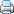 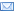 Tlačové správy Štvrtok, 03. február 2022 14:31 Štvrtok, 03. február 2022 14:31 Ministerstvo zdravotníctva pripomína, že tzv. vypísanie pacienta na PN nie je nutne podmienkou izolácie či karantény. Ak to umožňuje charakter práce a zdravotný stav, môže pacient pracovať z domu. Rovnako tak môže počas týchto dní čerpať dovolenku. Je to na jeho rozhodnutí a dohode so zamestnávateľom. 
Podrobnosti si prečítajte v tlačovej správe, ktorú nájdete tu.Príručku pre pacientov a ich blízkych pri COVID-19 si môžete stiahnuť tu.Ministerstvo zdravotníctva pripomína, že tzv. vypísanie pacienta na PN nie je nutne podmienkou izolácie či karantény. Ak to umožňuje charakter práce a zdravotný stav, môže pacient pracovať z domu. Rovnako tak môže počas týchto dní čerpať dovolenku. Je to na jeho rozhodnutí a dohode so zamestnávateľom. 
Podrobnosti si prečítajte v tlačovej správe, ktorú nájdete tu.Príručku pre pacientov a ich blízkych pri COVID-19 si môžete stiahnuť tu.